Rotary Club of Carleton Place  & Mississippi Mills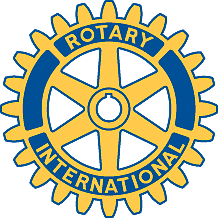    Bulletin: July 10th, 2007Meeting of July 10th, 2007President Fraser introduced David Dern, Development Officer for the Canadian Diabetes Association, and Amy Gibson, Giving Coordinator.  David thanked the club for their donation, and talked about how type 1 diabetes is inherited, and type 2 is much more influenced by life-style choices.  About 3 million Canadians have been diagnosed with diabetes, and there are many undiagnosed cases.  The association operates Camp Banting at Dunrobin for about 80 teenagers, and helps them to build confidence and to understand that they can still participate in sports.  An insulin pump can cost $7,000, and government funding attempts to keep the cost of treatment at no more than 2% of income.Other visitors were Linda Ware and Trixie Bartlett, both aunts of Susan Edwards, and Emily Scantlebury.Deck construction will begin on Saturday, and the materials have been delivered.  The strike was adverted.  Please come and help if you can.Members were asked if they wish to take part in this year’s Group Exchange.  Visitors from Sweden will be in Canada from September 24th to October 21st, and will be in Carleton Place for up to four days.  We agreed to participate, but NOT at the Thanksgiving weekend.We discussed the proposal revert the size of the RI committee-to-select-a-president back to 17.  (It was recently doubled to 34).  This will be tabled for further discussed at a future meeting. Moved by John, seconded by David K.Gordon announced the offer of a double-size motorized hospital bed.  Storage and transportation would be difficult. Gordon will see if the hospital or retirement homes have any interest in it.The Treasurer noted that dues are due now.  Members are asked to think hard about new sources of revenue, as bingo receipts are much lower than in previous years.Gordon has agreed to chair the Donations Committee, and David Mcglade and Susan Edwards will be members.Linda Ware gave an impromptu talk on her experiences in the Kakamega Rotary Club in Kenya.  She spends alternate half-years in Kenya and BC.  The Rotary acts as a facilitator, and focuses on well-drilling, HIV/AIDS prevention and education.  More than half the population lives on less than a dollar per day, and many cannot afford education, especially to the higher grades.      CLUB ACTIVITIES:Deck work on July 14 & 21 and 28. A weekday session for retirees will also be arranged. Don’t forget we need a team of volunteers for the Riverside Jam 50/50 sales August 3, 4 and 5. Mark your calendars! George is the coordinator.